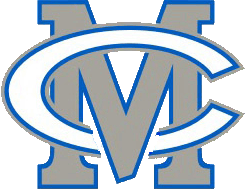 WelcomeMrs. Floth welcomed the participants.Introduction of LCAP and ProcessDr. Pitts reviewed CUSD AimsDr. Pitts explained the LCAP, CA Dashboard, and the LCAP process to the participantsMrs. Floth further explained the CA Dashboard and state testingDr. Pitts explained how LCAP funds are used to support our district AimsDr. Pitts explained how we make data driven discussions and we utilize stakeholder feedback to help us develop our plan.Areas of LCAP CelebrationDr. Pitts informed the participants about how LCAP funds were used to support professional development, increased stipends for intervention, school counselors, the provision of additional instructional assistants, provision of additional socioemotional supports, and the provision of technologyLCAP FundingDr. Pitts explained the Local Control Funding Formula and explained the importance of us gathering accurate data regarding students who qualify for free and reduced lunch. Dr. Pitts explained how the LCAP funding represents 75% of our districts revenues. LCAP Thought ExchangeDr. Pitts discussed the importance of stakeholder feedback and explained the Thought Exchange and provided the QR code for parent feedbackDr. Pitts gave the participants the opportunity to complete the Thought Exchange“As we plan for the next school year, what are the most important things our district needs to think about in order to support our students and families?”Positivity Project Update Mrs. Peugh shared how the Positivity Project is being implemented at Mickey Cox. Mrs. Peugh engaged the participants in the perspectives lessons and showed parents the video of the “Tale of Two Beast”Mrs. Peugh explained the questions and activities that are built into each lesson. Mrs. Floth and Mrs. Peugh explained the Character Traits Assessment and give participants instructions on how to take the assessment. Mrs. Floth encouraged participants to take the assessment for themselves and to incorporate their findings into their conversations at home. Upcoming School EventsMrs. Floth shared the following upcoming events with participants:3rd Grade Track Club (3/21-4/1)PTC Movie Night (3/25 from 6pm-8pm)Book Fair & Open House (4/7 from 5:30pm -7pm)Carnival (4/29 from 4pm-8pm)Questions/Comments One parent asked how she can support the Upcoming CarnivalThe same parent requested that PTC meeting minutes be shared with parents after each PTC meeting. 9. Adjournment Our next SART meeting is on Thursday, April 7th at 2pm in the LMC.